ЗАДАНИЕ  ПО РИСУНКУДПИ(р)-171На 2 учебные недели.Конструктивный рисунок полуфигуры человека (автопортрет, портрет мамы, сестры…).Выполнить конструктивный рисунок полуфигуры человека с введение тона для передачи объема и пространства. Форэскизы и рабочий процесс присылать в виде фото преподавателю в личную почту (старый адрес).Формат 50-70 (бумага – ватман).Домашнее задание: на формате А4 выполнить копии серии набросков и зарисовок работ Готтфрида  Баммеса.Пример работ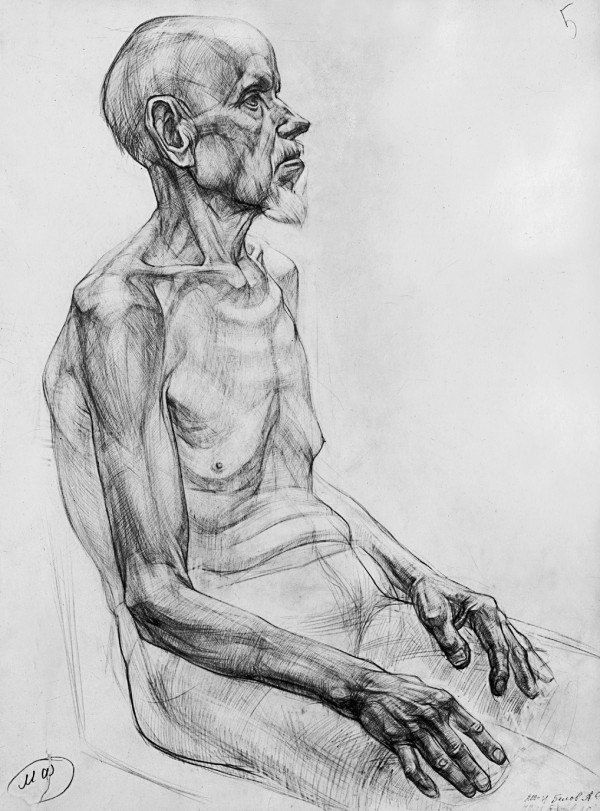 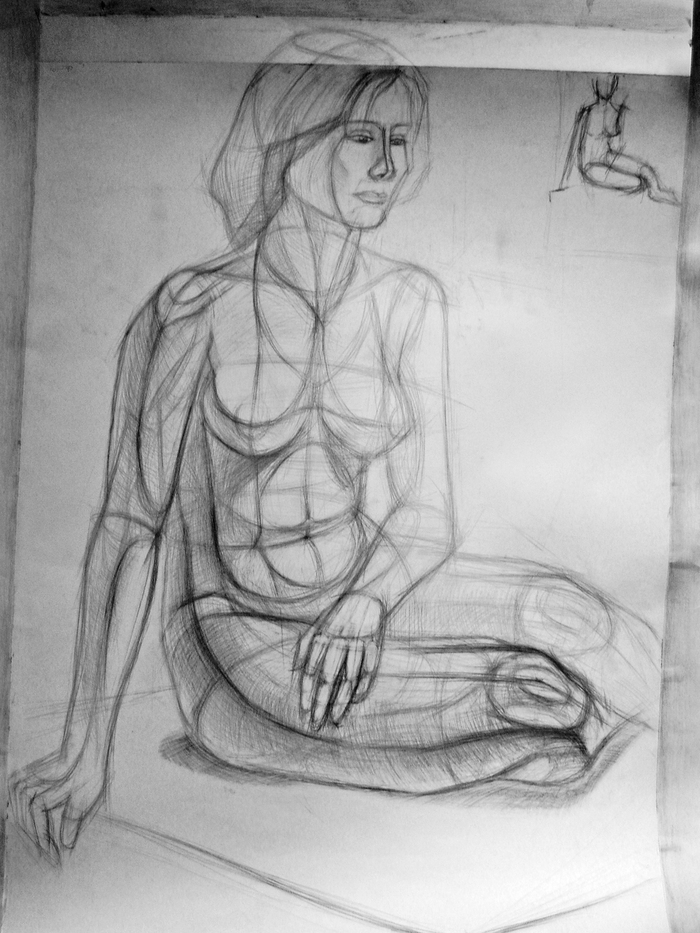 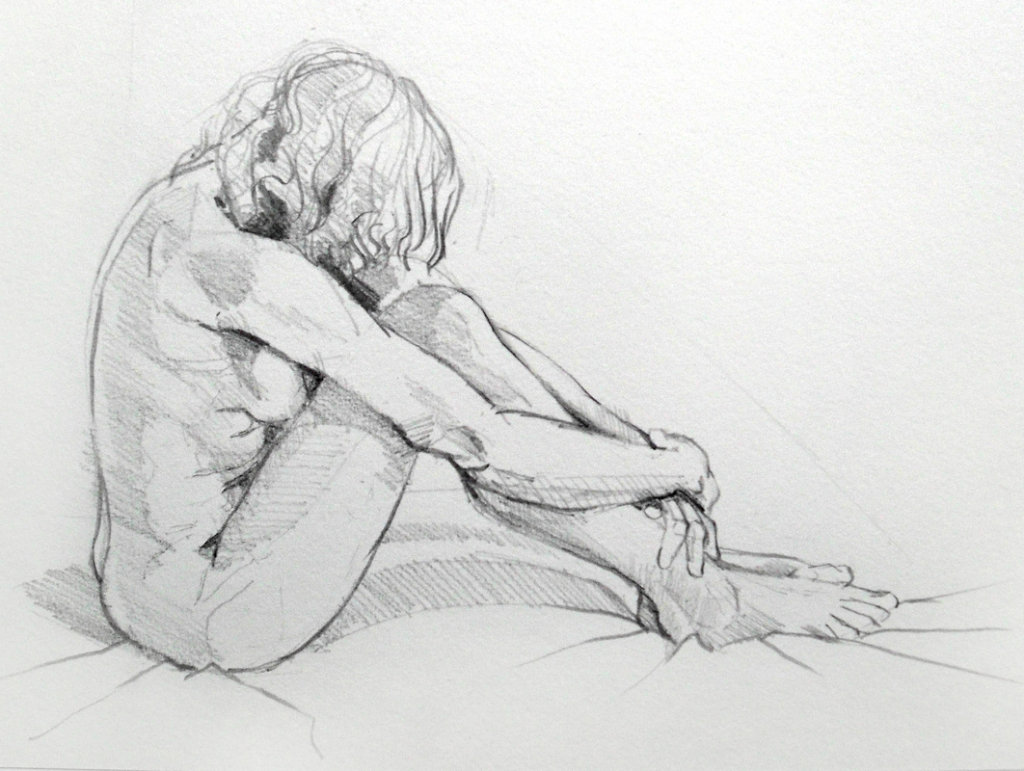 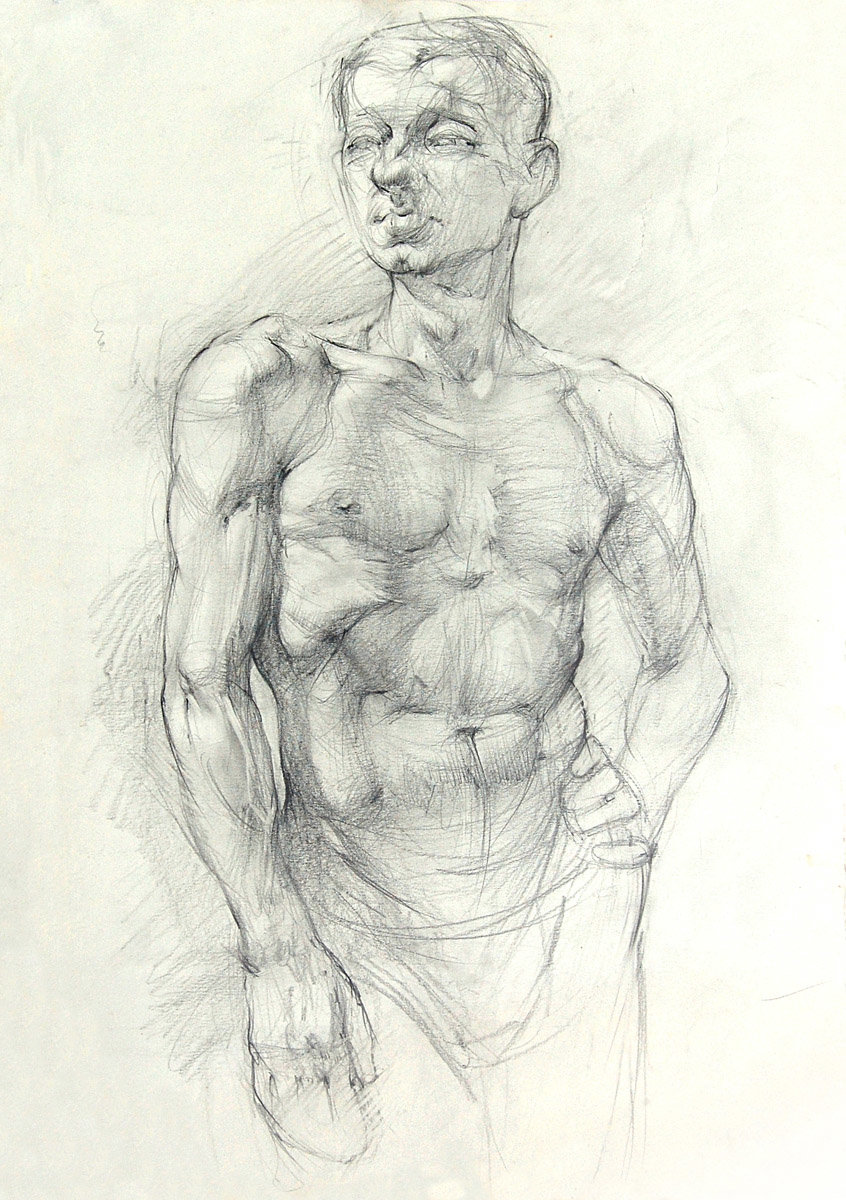 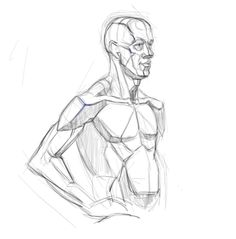 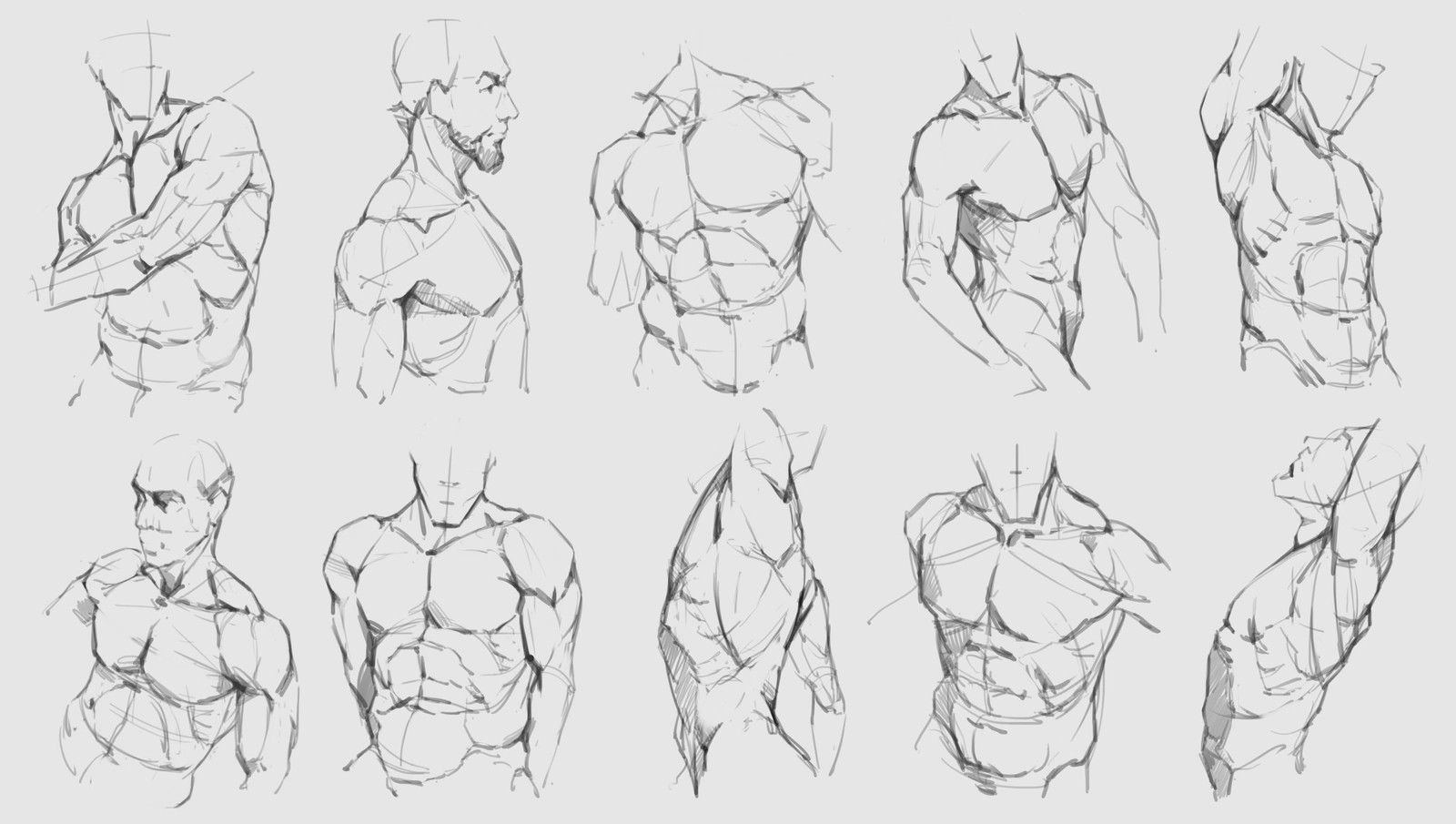 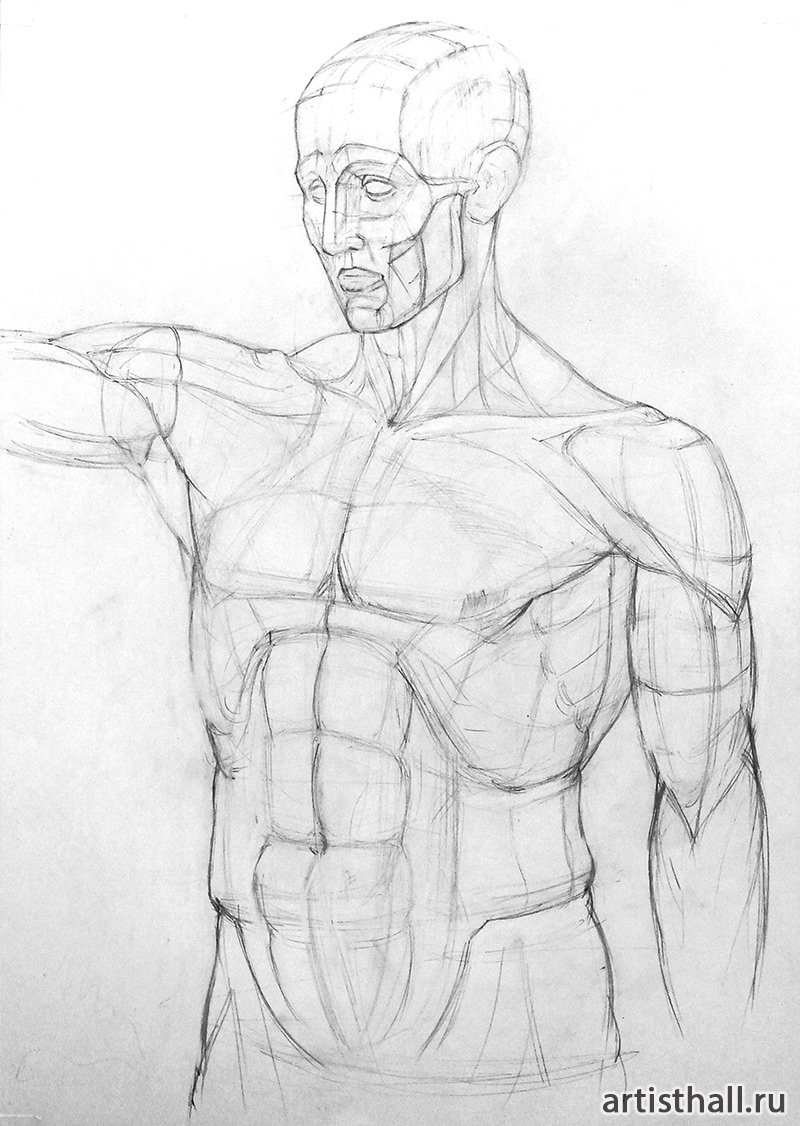 